Mrs. Stephanie & Mrs. Freedom’s NewsletterFebruary 2, 2024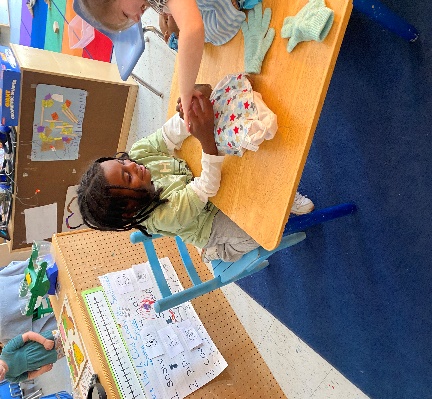 Ar’Treyvious & Tylan playing in the house area.